Publicado en Madrid el 18/06/2024 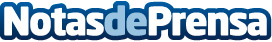 El ISCIII y la Fundación Muy Interesante colaborarán para impulsar la divulgación científica en saludEsta alianza estratégica busca alcanzar una audiencia potencial de más de 68 millones de personas en España y América LatinaDatos de contacto:Comunicación y MásComunicación y Más910327364Nota de prensa publicada en: https://www.notasdeprensa.es/el-isciii-y-la-fundacion-muy-interesante Categorias: Medicina Madrid Valencia Investigación Científica Universidades Innovación Tecnológica http://www.notasdeprensa.es